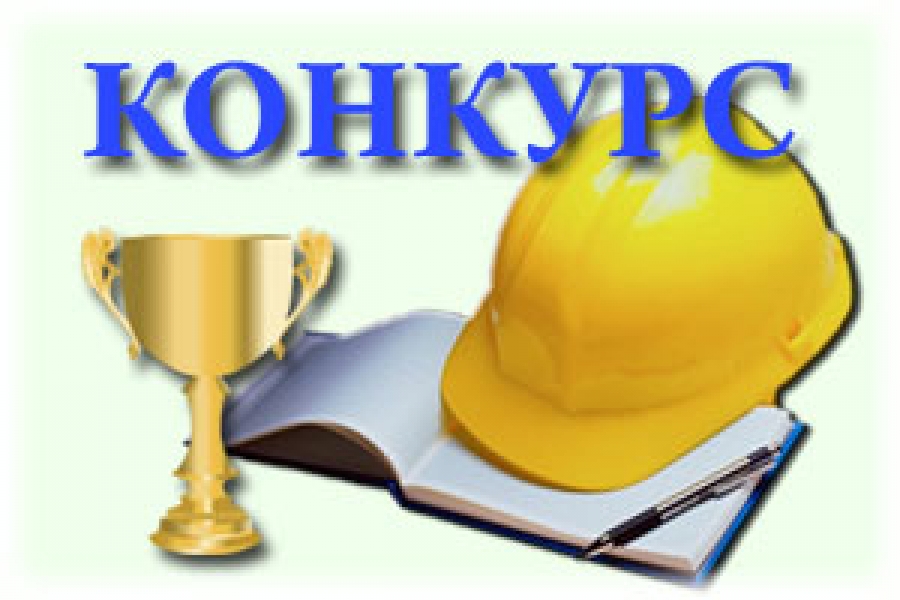 Министерство экономического развития области доводит до Вашего сведения, что в рамках реализации государственной программы Саратовской области «Содействие занятости населения, совершенствование социально- трудовых отношений и регулирование трудовой миграции в Саратовской области до 2020 года», утвержденной постановлением Правительства Саратовской области от 3 октября 2013 года № 525-П, министерство занятости, труда и миграции области проводит областной смотр-конкурс по охране труда.Целью смотра-конкурса является пропаганда передового опыта по созданию здоровых и безопасных условий труда, профилактике производственного травматизма и профессиональной заболеваемости, активизации работы по улучшению условий и охраны труда.	Заявки на участие в смотре-конкурсе в номинации «В сфере торговли», информационные карты и дополнительную информацию, отражающую работу в организациях по условиям и охране труда, в соответствии с Положением о проведении смотра-конкурса по охране труда Саратовской области, утвержденным постановлением Правительства области от 19 октября 2010 года № 493-П принимаются на бумажном носителе до 15 октября 2020 года. C полным текстом Положения о смотре-конкурсе Вы можете ознакомиться на сайте https://minagro.saratov.gov.ru